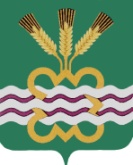 ГЛАВА МУНИЦИПАЛЬНОГО ОБРАЗОВАНИЯ«КАМЕНСКИЙ ГОРОДСКОЙ ОКРУГ»РАСПОРЯЖЕНИЕ25.04.2022									      		        № 75п. МартюшОб утверждении графика проведения торжественных мероприятий, посвященных Памяти участников Великой Отечественной войны 9 мая 2022 года на территории Каменского городского округа          В целях реализации Федерального закона от 19.05.1995 года № 80-ФЗ «Об увековечении Победы советского народа в Великой Отечественной войне 1941-1945 годов», руководствуясь Уставом Каменского городского округа:         1. Утвердить график проведения торжественных мероприятий, посвященных Памяти участников Великой Отечественной войны 9 мая 2022 года на территории Каменского городского округа (прилагается).         2. Настоящее распоряжение разместить на официальном сайте муниципального образования «Каменский городской округ».         3. Контроль за выполнением настоящего распоряжения возложить на заместителя Главы Администрации по вопросам организации управления и социальной политике  Е.Г. Балакину.Глава городского округа                                                                           С.А. БелоусовУтвержденраспоряжением Главы Каменского городского округаот 25.04.2022  № 75«Об утверждении графика проведения торжественных мероприятий, посвященных Памяти участников Великой Отечественной войны 9 мая 2022 года  на территории Каменского городского округа»График проведения торжественных мероприятий, посвященных Памяти участников Великой Отечественной войны 9 мая 2022 годана территории Каменского городского округа № п/пМероприятиеДата и время проведенияМесто проведенияОтветственные должностные лица1Торжественное мероприятие, посвященное Памяти участников Великой Отечественной войны09 мая 2022 года10.30 с. Кисловское, у обелиска возле дома культурыРогожников А.В.Вешкурцева Л.Н.Кузнецов А.В.2Торжественное мероприятие, посвященное Памяти участников Великой Отечественной войны09 мая 2022 года 13.30д. Соколова (Кисловская сельская администрация), у обелискаРогожников А.В.3Торжественное мероприятие, посвященное Памяти участников Великой Отечественной войны09 мая 2022 года 10.00п. Лебяжье, у обелискаРогожников А.В.4Торжественное мероприятие, посвященное Памяти участников Великой Отечественной войны09 мая 2022 года11.00с. Колчедан, у обелискаЛизунов В.И.Котышева С.В.Спирин В.В.5Торжественное мероприятие, посвященное Памяти участников Великой Отечественной войны09 мая 2022 года 12.30с. Маминское, у обелискаБелоусов С.А.Воробьева В.В.Лагутин Г.В.6Торжественное мероприятие, посвященное Памяти участников Великой Отечественной войны09 мая 2022 года11.30 с. Исетское, у обелискаВоробьева В.В.7Торжественное мероприятие, посвященное Памяти участников Великой Отечественной войны09 мая 2022 года 11.00с. Троицкое, у обелискаВоробьева В.В.8Торжественное мероприятие, посвященное Памяти участников Великой Отечественной войны09 мая 2022 года 11.00д. Шилова, у обелискаВоробьева В.В.9Торжественное мероприятие, посвященное Памяти участников Великой Отечественной войны09 мая 2022 года 11.00д. Старикова, у обелискаВоробьева В.В.10Торжественное мероприятие, посвященное Памяти участников Великой Отечественной войны09 мая 2022 года11.00 д. Давыдова, у обелискаВоробьева В.В.11Торжественное мероприятие, посвященное Памяти участников Великой Отечественной войны09 мая 2022 года 11.00с. Новоисетское, у обелискаКузьмин В.В.Першина Е.А.12Торжественное мероприятие, посвященное Памяти участников Великой Отечественной войны09 мая 2022 года11.25 с. Сипавское, у обелискаЧистякова С.А.Кошкаров А.Ю.13Торжественное мероприятие, посвященное Памяти участников Великой Отечественной войны09 мая 2022 года12.15 с. Пирогово, у обелискаЧистякова С.А.Шахматов А.С.14Торжественное мероприятие, посвященное Памяти участников Великой Отечественной войны09 мая 2022 года 9.30д. Черноусова, у обелискаГолубцова Ю.Я.15Торжественное мероприятие, посвященное Памяти участников Великой Отечественной войны09 мая 2022 года11.00 с. Черемхово, у обелискаГолубцова Ю.Я.Агапова И.В.Грибанова Н.Н.16Торжественное мероприятие, посвященное Памяти участников Великой Отечественной войны09 мая 2022 года 9.00д. Беловодье, у обелискаШарапов Е.В.17Торжественное мероприятие, посвященное Памяти участников Великой Отечественной войны09 мая 2022 года9.40 д. Мазуля, у обелискаШарапов Е.В.18Торжественное мероприятие, посвященное Памяти участников Великой Отечественной войны09 мая 2022 года 10.30с. Позариха, у обелискаШарапов Е.В.Плотникова М.А.Симонов Н.А.19Торжественное мероприятие, посвященное Памяти участников Великой Отечественной войны09 мая 2022 года08.30 д. Свобода, у обелискаШарапов Е.В.20Торжественное мероприятие, посвященное Памяти участников Великой Отечественной войны09 мая 2022 года 9.00д. Чайкина, у обелискаЧленов А.П.21Торжественное мероприятие, посвященное Памяти участников Великой Отечественной войны09 мая 2022 года10.00 д. Потаскуева, у обелискаЧленов А.П.22Торжественное мероприятие, посвященное Памяти участников Великой Отечественной войны09 мая 2022 года 11.30д. Крайчикова, у обелискаЧленов А.П.23Торжественное мероприятие, посвященное Памяти участников Великой Отечественной войны09 мая 2022 года 12.00с. Окулово, у обелискаЧленов А.П.Ушакова О.Н.Шахматов А.С.24Торжественное мероприятие, посвященное Памяти участников Великой Отечественной войны09 мая 2022 года 11.00п. Горный, у обелискаМельникова Т.Г.Балакина Е.Г.25Торжественное мероприятие, посвященное Памяти участников Великой Отечественной войны09 мая 2022 года 10.00д. Перебор, у обелискаМельникова Т.Г.26Торжественное мероприятие, посвященное Памяти участников Великой Отечественной войны09 мая 2022 года 09.00с. Смолинское,у обелискаМельникова Т.Г.27Торжественное мероприятие, посвященное Памяти участников Великой Отечественной войны09 мая 2022 года 11.00с. Травянское, у обелискаПлюснин Д.Ю.Антропова Т.В.28Торжественное мероприятие, посвященное Памяти участников Великой Отечественной войны09 мая 2022 года 10.00с. Большая Грязнуха, у обелискаПлюснин Д.Ю.29Торжественное мероприятие, посвященное Памяти участников Великой Отечественной войны09 мая 2022 года 10.00д. Кремлевка, у обелискаПлюснин Д.Ю.30Торжественное мероприятие, посвященное Памяти участников Великой Отечественной войны09 мая 2022 года 11.00с. Барабановское, у обелискаАлмазова С.Д.Шахматов А.С.31Торжественное мероприятие, посвященное Памяти участников Великой Отечественной войны09 мая 2022 года10.00 с. Щербаково, у обелискаБелич А.В.Шубина Н.П.32Торжественное мероприятие, посвященное Памяти участников Великой Отечественной войны09 мая 2022 года 11.00д. Брод, у обелискаБелич А.В.Шубина Н.П.33Торжественное мероприятие, посвященное Памяти участников Великой Отечественной войны09 мая 2022 года12.00 пгт. Мартюш, у обелискаБелич А.В.Чистякова Е.А.Соколова М.А.Шубина Н.П.34Торжественное мероприятие, посвященное Памяти участников Великой Отечественной войны09 мая 2022 года 11.30с. Клевакинское, у обелискаБрюхов С.В.Самохина М.И.35Торжественное мероприятие, посвященное Памяти участников Великой Отечественной войны09 мая 2022 года 10.00д. Белоносова,у обелискаБрюхов С.В.36Торжественное мероприятие, посвященное Памяти участников Великой Отечественной войны09 мая 2022 года10.30 д. Мухлынина, у обелискаБрюхов С.В.37Торжественное мероприятие, посвященное Памяти участников Великой Отечественной войны09 мая 2022 года10.30 д. Чечулина, у обелискаБрюхов С.В.38Торжественное мероприятие, посвященное Памяти участников Великой Отечественной войны09 мая 2022 года10.30 с. Покровское, у обелискаПанченко О.А.Баранов А.П.Орлова Н.В.39Торжественное мероприятие, посвященное Памяти участников Великой Отечественной войны09 мая 2022 года9.00 д. Часовая, у обелискаПанченко О.А.Орлова Н.В.40Торжественное мероприятие, посвященное Памяти участников Великой Отечественной войны09 мая 2022 года9.00 д. Малое Белоносова, у обелискаПанченко О.А.41Торжественное мероприятие, посвященное Памяти участников Великой Отечественной войны09 мая 2022 года 10.00д. Походилова у обелиска по ул. ЛенинаЕдигарев Р.В.42Торжественное мероприятие, посвященное Памяти участников Великой Отечественной войны09 мая 2022 года 11.00с. Сосновское, у обелиска по ул. МираЕдигарев Р.В.Лисицина Г.Т.43Торжественное мероприятие, посвященное Памяти участников Великой Отечественной войны09 мая 2022 года11.00 с. Рыбниковское, у обелискаЗаостровных В.Н.Федоров С.И.